WHO WANTS TO BE A SCIENTISTPERIODIC ELEMENTS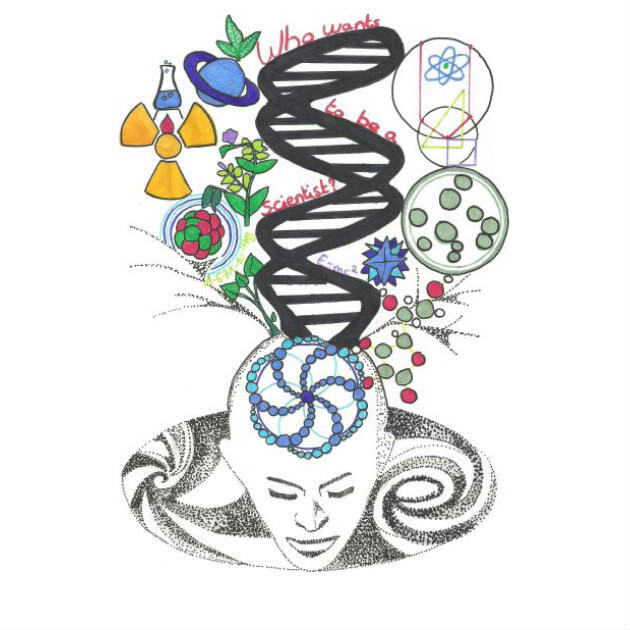 WHO WANTS TO BE A SCIENTISTPERIODIC ELEMENTSWHO WANTS TO BE A SCIENTISTPERIODIC ELEMENTSWHO WANTS TO BE A SCIENTISTPERIODIC ELEMENTSPERIODIC ELEMENTSDESCRIPTIONPERIODIC ELEMENTSDESCRIPTIONPERIODIC ELEMENTSDESCRIPTIONPERIODIC ELEMENTSDESCRIPTION